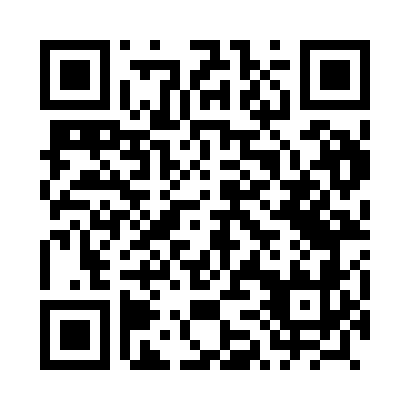 Prayer times for Trzcinno, PolandWed 1 May 2024 - Fri 31 May 2024High Latitude Method: Angle Based RulePrayer Calculation Method: Muslim World LeagueAsar Calculation Method: HanafiPrayer times provided by https://www.salahtimes.comDateDayFajrSunriseDhuhrAsrMaghribIsha1Wed2:355:1412:495:598:2410:542Thu2:345:1212:496:008:2610:553Fri2:335:1012:496:018:2810:564Sat2:335:0812:486:028:3010:575Sun2:325:0612:486:038:3210:576Mon2:315:0412:486:048:3310:587Tue2:305:0212:486:068:3510:598Wed2:295:0012:486:078:3711:009Thu2:294:5812:486:088:3911:0010Fri2:284:5712:486:098:4111:0111Sat2:274:5512:486:108:4211:0212Sun2:264:5312:486:118:4411:0313Mon2:264:5112:486:128:4611:0314Tue2:254:4912:486:138:4811:0415Wed2:244:4812:486:148:4911:0516Thu2:244:4612:486:158:5111:0617Fri2:234:4512:486:168:5311:0618Sat2:224:4312:486:178:5411:0719Sun2:224:4112:486:188:5611:0820Mon2:214:4012:486:188:5711:0821Tue2:214:3912:486:198:5911:0922Wed2:204:3712:486:209:0111:1023Thu2:204:3612:496:219:0211:1124Fri2:194:3412:496:229:0411:1125Sat2:194:3312:496:239:0511:1226Sun2:184:3212:496:249:0611:1327Mon2:184:3112:496:249:0811:1328Tue2:174:3012:496:259:0911:1429Wed2:174:2912:496:269:1011:1530Thu2:174:2712:496:279:1211:1531Fri2:164:2712:506:279:1311:16